FACULTY TEACHING GRANT APPLICATIONCOLLEGE OF HEALTH AND 
BEHAVIORAL SCIENCESSubmitted By:	Date:Department:Title of Project:Type of Project: Research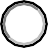  University Support (student support/professional development) Public Service OtherSpecify:Brief Summary (describe the purpose and how the project impacts the applicant(s), students, department, college and/or university):Specific use of funding (purchase software, workshops and meetings, course development, etc.):